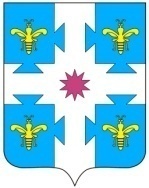 В соответствии с Федеральным законом от 06.10.2003 №131-ФЗ «Об общих принципах организации местного самоуправления в Российской Федерации», постановлением администрации Козловского муниципального округа Чувашкой Республики от 30.12.2022 №30 «Об утверждении Порядка предоставления субсидии, направляемой на возмещение затрат (компенсация выпадающих доходов) юридическим лицам (за исключением государственных (муниципальных) учреждений), индивидуальным предпринимателям, предоставляющим населению Козловского муниципального округа Чувашской Республики услуги бани по тарифам, не обеспечивающим возмещение издержек», администрация Козловского муниципального округа  Чувашской Республики постановляет:1.Установить тарифы на услуги банив г. Козловка Козловского муниципального округа Чувашской Республики, оказываемыхИП Самсоновым Антоном Михайловичем,в размерах согласно приложению.2.Поручить финансовому отделу администрации Козловского муниципального округа Чувашской Республики рассмотреть вопрос о предоставлении индивидуальному предпринимателю Самсонову Антону Михайловичу субсидии на частичное возмещение недополученных доходов, возникающих вследствие предоставления населению бытовых услуг по цене ниже их экономически обоснованной стоимости, за счет и в пределах средств, предусмотренных в бюджете Козловского муниципального округа Чувашской Республики на 2023 год на данные цели.3. Настоящее постановление подлежит опубликованию в периодическом печатном издании «Козловский вестник» и размещению на официальном сайте Козловского муниципального округа в сети «Интернет».4. Настоящее постановление вступает в силу после его официального опубликования.ГлаваКозловского муниципального округа Чувашской Республики                                                                               А.Н. ЛюдковПриложениек постановлению от 12.05.2023 №422администрации Козловского муниципальногоокруга Чувашской РеспубликиЧĂваш РеспубликиКуславкка МУНИЦИПАЛЛĂОКРУГĔНАдминистрацийĔЙЫШĂНУЧувашская республикаАДМИНИСТРАЦИЯКозловского муниципального округаПОСТАНОВЛЕНИЕ12.05.2023  422№12.05.2023  № 422Куславкка хулиг. КозловкаОб установлении тарифов на услуги бани в г. Козловка Козловского муниципального округа Чувашской Республики Расчет тарифа на одну помывку в бане в г. Козловка Козловского муниципального округа Чувашской РеспубликиРасчет тарифа на одну помывку в бане в г. Козловка Козловского муниципального округа Чувашской РеспубликиРасчет тарифа на одну помывку в бане в г. Козловка Козловского муниципального округа Чувашской РеспубликиРасчет тарифа на одну помывку в бане в г. Козловка Козловского муниципального округа Чувашской РеспубликиРасчет тарифа на одну помывку в бане в г. Козловка Козловского муниципального округа Чувашской РеспубликиРасчет тарифа на одну помывку в бане в г. Козловка Козловского муниципального округа Чувашской РеспубликиN п/пСтатья расходовЕд.изм.ЦенаКол-востоимость1ХВСм.куб18,630,122,242ГВСм.куб188,880,0917,003Тепловая энергияГкал2110,250,0242,194ЭлектроэнергиякВт6,716,5944,215Аренда помещения50,276Заработная плата42,507Накладные расходы1,60Итого200,00Стоимость 1 (одной) помывки для:Стоимость 1 (одной) помывки для: -  взрослого человека — 200 руб. -  взрослого человека — 200 руб. -  взрослого человека — 200 руб.            -  ребенка — 100 руб.            -  ребенка — 100 руб.            -  ребенка — 100 руб.